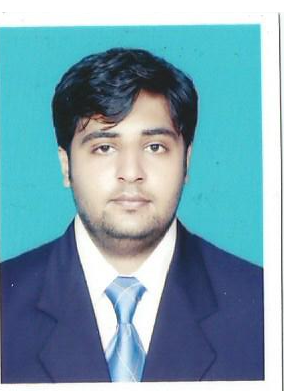 AFZAAL Total Experience:     3 Year in Oil and Gas SectorQualification:	B.Sc. Chemical EngineeringPosition:                    Process/Production Engineer (Oil & Gas)Mobile No:	+971501685421Email:	afzaal.345158@2freemail.com Marital Status:	SingleDate of Birth:	 21st April, 1991OBJECTIVETo work with such a prestigious organization that provides an opportunity in utilizing my skills& experience (as a Chemical Engineer) to facilitate the academic, social and individual growth of such organization as well as myselfPROFESSIONAL EXPERIENCECurrently working as Process Engineer in Attock Oil Refinery From the last 03 YearsDuties Performed:Monitoring & evaluation of the process parameter to maximize yield, meet production plans & plant reliability. Process Troubleshooting & abnormalities/emergency handling. Implementation and follow up of HSE regulations (Work to Permit System, HAZARD Identification, Incidents Notification, HAZOP & RCM etc. Develop & review Process Flow Diagrams (PFD’s) & P&ID’s and Heat and Material Balances Develop SOP’s for different operations and equipments worked for safety audit and made audit report and part of commissioning team for Sulfur recovery, Amine treating and Sour water stripperKEY SKILLS AND COMPETENCIESSmooth and safe operations of the plant, ensuring quality of products.Moves controls and turns valves to start compressor engines, pumps, and auxiliary equipment.Record keeping of equipment’s that requires special attention regarding operation and maintenance of pumps, compressors, heaters & heat exchangers.Reporting & rectification problems in case of deviation from normal conditions.Preventative/Predictive maintenance, planning, scheduling and reporting of jobs.Able to mentor co-workers and junior colleagues.Ensure HSE and PTW (Permit to Work) systems are followed before starting a job, ensure proper use of tools and PPE, advice co-workers on potential hazards, check safety equipment, notify management of unsafe working conditions, report HSE incidents, and actively participate in HSE tool box talks.Understanding of PFD's, and PID's.Handing over & taking over the jobs safely.Safe start-up, shut-down, and emergency handling and Attended Annual turnaround   of Plant. Handling the emergencies regarding Furnaces, Pumps, compressor, Heat exchangers, Power and the cooling tower at the unit.Supervision of maintenance and electrical job in running plant.Performed Duties as a Console operator of Heavy Crude Unit and learn basics of DCS Control system.Professional Training and CoursesBasic Understanding about PFD’s, P&ID by Attock Refinery Limited, RawalpindiUnderstanding session about  ISO9001,18001 & 14001 by Attock Refinery Limited, RawalpindiSuccessfully Completed H2S training  by Attock Refinery Limited, RawalpindiPermit to Work  by Attock Refinery Limited, Rawalpindi-Pakistan HAZOP Workshop by Attock Refinery Limited, Rawalpindi-Pakistan Fire Fighting Control by Attock Refinery Limited, Rawalpindi-Pakistan Good Lab Practice by Attock Refinery Limited, Rawalpindi-Pakistan Emotional Intelligence by Attock Refinery Limited, Rawalpindi-PakistanSafety & Technical SkillsProcess safety Risk management system and personnel Safety management System.Permit to Work (PTW) system.First Aid, Plant safety, Fire fighting and uses of fire extinguisher.LOTO Procedure and daily safety/ Emergency talk.Use and limitations of various types of Personal Protective Equipment.HAZOP studyProfessional AchievementsHandled Fire Emergency during the shift at Reformer plantHandled Power dip Emergency during the shift at Distillation unitWorked in shut downs and startups of Crude and Reformer unitWorked and supervise different jobs (Draining And steaming out of plant, Desalter cleaning , Heat Exchangers cleaning and there Hydro test pressures, Heater refractory maintenance  & PIGG Decoking of Heater tubes, Calibration of all PSV’s and Gas detectors, Cleaning & Inspection of Distillation and Vacuum towers & Naphtha Stabilizer, Ensure all work permits, Co-ordination with area safety In charge and ensured all jobs done safely and made an activity chart for all jobs supervised and closely monitored all hot jobs like cutting grinding welding & crane operation)    in Annual Turn Around of Plant (Heavy Crude Unit)Supervised all Pre commissioning  & commissioning jobs (Walk down, Hydro Test, Pressure Test,  Water flushing, Chemical Cleaning and degreasing  of Lines, Reinstatements, Furnace Dry Out, Catalyst Loading , Inerting (oxygen free) of system, Making Amine solution and start closed circulation  )   at SULFUR RECOVERY, Amine Treating and Sour Water Stripper  Unit.Projects Currently working as Project Engineer for Pre-Flash, Sulfur Recovery, Amine Treating and Sour Water Stripper Unit.Installation & Commissioning of Jacobs Sulfur Recovery unit: Currently Supervising Installation, Pre-Commissioning & commissioning Activities of Sulfur Recovery Unit. PSSR & developing control philosophy & ESD of Sulfur Recovery unit & package testing. Review the procedures, P&ID's & PFD & develop the Standard Operating Manual for Sulfur Unit.AMU and SWS installation & commissioning: Currently Supervising Installation, Pre-Commissioning & commissioning Activities of Sulfur Recovery Unit Review the procedures, P&ID's & PFD & develop the Standard Operating Manual for Sulfur Unit.Installation & Commissioning of Pre-Flash unit:Installation, Pre-Commissioning & commissioning Activities supervision. PSSR & developing control philosophy & ESD of isomerization unit & package testing.Review the procedures, P&ID's & PFD & develop the Standard Operating Manual for Pre-Flash Unit. Supervised Master Start Up after installation of Pre-Flash Unit. Catalyst Regeneration, Loading/Unloading of UOP Fixed Bed Platforming reactors & hydro treating reactor: Review the regeneration procedure. Technical evaluation & supervised Startup activities.Supervised the catalyst regeneration, loading & unloading activity. Commissioning of New Process Heater:Computer SkillsMS Office, MS Excel, MS Visio, Maximo Live, LIMS (Lab Information Management System) and PTW (Permit to work)Memberships &AssociationsRegistered member of Pakistan Engineering Council ( PEC ) Member of Alumni of COMSATS Institute of Information Technology Former Member of Dept. Discipline Committee COMSATS Former President and member of Event Management and Organizers Committee COMSATS LanguagesEnglish (Professional working proficiency) Urdu (Native or bilingual proficiency) 